HSV Quilt Guild, Inc.October 2021 Block of the MonthThe October block of the month is Block 3, Monkeying Around, from the Moda Stitch Pink challenge. The block is available here:  https://my.modafabrics.com/webfiles/fp_stitch-pink2020_3_monkeying-around.pdfHelpful hints:You can make the block as written, or you can simplify it by  using only half square triangles and plain squares. If you choose the simplified method, look at the diagram in the upper left corner of the pattern for how to assemble the units and ignore the rest of the pattern instructions, except for steps 11 and 12 (the coping strips). For the simplified method, you will need:Four 2-3/4” squares each of the background and dark fabrics (labeled D and E in the diagram)Five 2-3/4” squares of the medium fabric (labeled A and F in the diagram)Four half square triangles made of background and dark fabrics. I made these using two 3-3/4” squares of each fabric and the quick half square triangle method. These units are trimmed to 2-3/4”Eight half square triangles made of medium and background half square triangles, made and trimmed as in the previous step.Here is a photo of my completed block made using the HST method: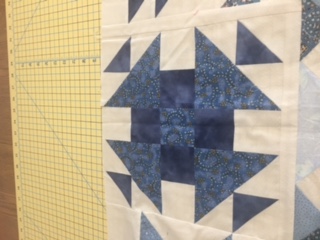 